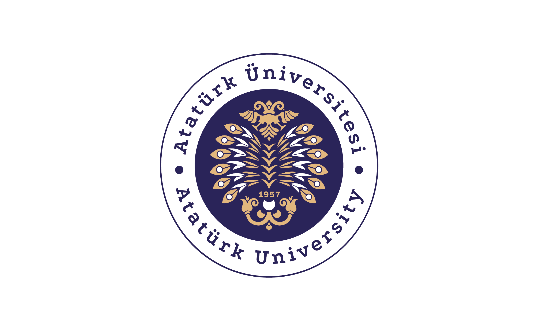 T.C. ATATÜRK ÜNİVERSİTESİHınıs Meslek YüksekokuluKayıt Dondurma Dilekçesi MADDE 34 Kayıt DondurmaKayıt dondurmak için yapılacak başvurular yarıyılın/yılın ilk on iş günü içinde yapılır. Sağlık nedenine dayanan kayıt dondurma istekleri bu sürenin dışındadır. Öğrencinin kayıt dondurma isteği bir yarıyıldan/yıldan az olamaz. Sağlıkla ilgili nedenler hariç, haklı ve geçerli nedenler çerçevesinde eğitim-öğretim süresince en çok iki yarıyıl/bir yıl süre ile kayıt dondurulabilir.Basit şizofreni, paranoid şizofreni, disasosiyatif sendrom ve borderline vakalar gibi ruhsal bozukluklar nedeniyle tüm öğrenim süresi içinde en fazla iki yıl süreyle kayıt dondurulabilir. Bu süreyi aşan öğrencilerden yeniden sağlık raporu istenmek ve incelenmek suretiyle, kayıt dondurma işleminin devam edip etmeyeceğine ilgili yönetim kurulu karar verir.Ruhsal bozukluklar dışındaki sağlık sorunları nedeniyle kayıt dondurmada süre aranmaz.Öğrencinin tutuklu veya hükümlü olması durumunda, müracaat etmeleri halinde ilgili yönetim kurulunun kararı ile bu durumun sona ereceği tarihe kadar kaydı dondurulur.Kayıt dondurmak için dekanlığa/müdürlüğe başvuruda bulunan öğrencilerin kayıtları, bu Yönetmeliğin 32 nci maddesinde belirtilen haklı ve geçerli nedenlerin varlığı halinde yukarıda belirtilen esaslar çerçevesinde ilgili yönetim kurulu kararı ile dondurulabilir.Öğrenci, kayıt dondurduğu yarıyılda/yılda öğrenimine devam edemez ve sınavlara giremez. Kayıt donduran öğrencinin azami öğrenim süresi kayıt dondurma süresi kadar uzatılır.KİMLİK BİLGİLERİKİMLİK BİLGİLERİKİMLİK BİLGİLERİAdı SoyadıÖğrenci No.Bölümü / ProgramıTelefonEv:Gsm:AdresAdresAdrese-postae-postae-postaAşağıda belirttiğim nedenden dolayı kaydımı dondurmak istiyorum.Gereğini saygılarımla arz ederim.Aşağıda belirttiğim nedenden dolayı kaydımı dondurmak istiyorum.Gereğini saygılarımla arz ederim.Aşağıda belirttiğim nedenden dolayı kaydımı dondurmak istiyorum.Gereğini saygılarımla arz ederim.Aşağıda belirttiğim nedenden dolayı kaydımı dondurmak istiyorum.Gereğini saygılarımla arz ederim.Tarih:Tarih:. . . . /. . . . ./20 . . . . .. . . . /. . . . ./20 . . . . .İmza:İmza:İmza:İmza:Kayıt dondurma gerekçesiKayıt dondurma süresiKayıt dondurma süresiGerekçe ile ilgili doküman (varsa)Kayıt dondurma gerekçesiBir yarıyılİki yarıyılGerekçe ile ilgili doküman (varsa)Bu kısım danışman tarafından doldurulup onaylanmalıdır.Bu kısım danışman tarafından doldurulup onaylanmalıdır.Öğrenci daha önce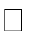 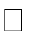 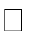 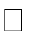 Kayıt dondurmamıştır.Bir yarıyıl kayıt dondurmuştur.İki yarıyıl kayıt dondurmuştur.Akademik danışmanınAdı Soyadı:Tarih:İmza: